Professional Picture: 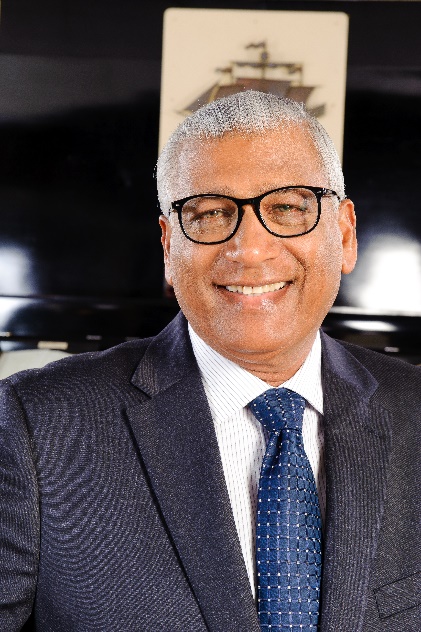 Shabir Hussein, A.A.  PMJFCouncil Chairperson – 2003 - 2004District Governor – 2002 - 2003Past Council Chair Shabir Hussein joined the Association in 1982 and is a member of the Lions Club of West Demerara.  Lion Shabir is an Engineer by profession and is currently the Engineering Director, Banks DIH Limited, Guyana.  He has extensive training based on his professional affiliations including  Fellow of the Institute of Road Transport Engineers (FIRTE) and Fellow of the Society of Operations Engineers (FSOE).  He has a Diploma in Business Administration from the University of Western Ontario, Canada and a Diploma in Environmental Management and sustainable development from the Swedish Environmental School in Karlstad and Stockholm, SwedenAgricultural Engineering from City and Guilds of London Institute Automotive Engineering Parts I, II and III from City and Guilds of London Institute Engineering and Management training at Bookers Sugar Estates and GuysucoDiesel Engineering Diploma from Cummins Diesel School in Tampa Florida Civil Engineering through Banks DIH LimitedDiesel Engineering through Hyundai in South Korea Lion Shabir prides himself in having Perfect attendance for 36 years.  He has received the Lion of the Year on several occasions.  His key accomplishments include  delivering leadership talks to new and existing members of the Association and organizing the following Clubs:Lions Club of Essequibo CoastLions Club of BarticaLions Club of Diamond/GroveHe was also involved in the rebuilding of the Lions Club of East Canje, Georgetown and Corriverton.Lion Shabir is also the Honorary Consul for Sweden in Guyana, the President of the Muslim Youth League of Guyana (MYL) and received the National Award – Golden Arrow of Achievement (A.A.)